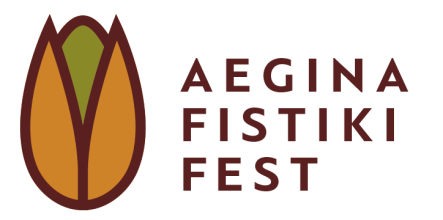 7η Γιορτή Φιστικιού Αίγινας ● 24–27 Σεπτεμβρίου 2015ΠΡΟΓΡΑΜΜΑ ΕΚΔΗΛΩΣΕΩΝΠρο-φεστιβαλικές εκδηλώσειςΣΑΒΒΑΤΟ 29 ΑΥΓΟΥΣΤΟΥ20:00 ΑΙΘΟΥΣΑ ΛΑΟΓΡΑΦΙΚΟΥ ΜΟΥΣΕΙΟΥ: «Η περίπτωση Καποδίστρια», εγκαίνια εικαστικής έκθεσης. 30 εικαστικοί εμπνέονται από την ιστορία και την προσωπικότητα του Ιωάννη Καποδίστρια. Επιμέλεια-διοργάνωση: Ίρις Κρητικού. Διάρκεια έκθεσης από 29/08 έως 07/09.ΣΑΒΒΑΤΟ 5 ΣΕΠΤΕΜΒΡΙΟΥ19:30 ΑΡΧΑΙΟΛΟΓΙΚΟ ΜΟΥΣΕΙΟ ΑΙΓΙΝΑΣ (ΚΟΛΩΝΑ): «Σύγχρονοι Μύθοι». Εγκαίνια έκθεσης κεραμικής-γλυπτικής. Οι γλύπτριες Κλειώ Μακρή, Helen Mudie-Ιωαννίδου και Laure Gaudebert, εκθέτουν τα κεραμικά τους έργα εμπνευσμένα από το Μουσείο. Διάρκεια έκθεσης από 5 έως 30 Σεπτεμβρίου (ωράρια Μουσείου). Οργανωτές: Αίγινα & Κεραμική (Σύλλογος Ενεργών Πολιτών Αίγινας ) ΕΦΑΔΥΑΤ (Εφορεία Αρχαιοτήτων Δυτικής Αττικής, Πειραιώς και Νήσων).ΣΑΒΒΑΤΟ 5 ΣΕΠΤΕΜΒΡΙΟΥ21:00 ΠΑΡΑΛΙΑ ΑΥΡΑΣ: «Αέναες Διαδρομές Φωτός», επ’ευκαιρία της ανακήρυξης από την UNESCO του 2015 ως παγκοσμίου έτους φωτός. Ομιλητές: Παναγιώτης Φιλντίσης, Αντιπρόεδρος ΕΕΦ, Στέλλα Χρυσουλάκη, Διευθύντρια Εφορείας Αρχαιοτήτων Δυτικής Αττικής, Πειραιώς και Νήσων. Συναυλία ποικίλης Ελληνικής μουσικής «Ένας ουρανός μ’αστέρια» από την καλλιτεχνική εταιρεία Πολύμνια. Υπεύθυνη διοργάνωσης εκδήλωσης: Τούλα Ζορμπά.ΠΑΡΑΣΚΕΥΗ 11 ΣΕΠΤΕΜΒΡΙΟΥ21:00 ΑΥΛΗ ΛΑΟΓΡΑΦΙΚΟΥ ΜΟΥΣΕΙΟΥ: Εκδήλωση αφιερωμένη στους γλύπτες Ιωάννη & Αντώνιο Καρακατσάνη από την Παχειά Ράχη.ΠΑΡΑΣΚΕΥΗ 11 ΣΕΠΤΕΜΒΡΙΟΥ«Στους δρόμους της Αίγινας»: Εγκαίνια εκθέσεων.19:30 ΟΙΚΙΑ ΜΑΪΛΛΗ: Φωτογραφίες Αιγινητών του Γιάννη Μαΐλλη (1914-1999)20:00 ΗOTEL BROWN: Ζαν Ζακ Τεσόν 20:30 ΚΡΕΟΠΩΛΕΙΟ ΠΑΠΑΡΓΥΡΗ: Βασιλική Φλώρου21:00 ΠΥΡΓΟΣ ΜΑΡΚΕΛΛΟΥ: Φόρος τιμής στους «Πρωτομάστορες της Αίγινας».21:30 ΑΥΛΗ-ΒΑΡΤΑΝ: Καλλιόπη Κοπανίτσα, Νάσος Κόκκινος, «Πρόσκληση για φαγητό».Επιμέλεια: Βάσω Καλουδιώτη. Οι εκθέσεις θα λειτουργούν καθημερινά σύμφωνα με το ωράριο των καταστημάτων.ΣΑΒΒΑΤΟ 12 ΣΕΠΤΕΜΒΡΙΟΥ20:00 ΑΙΘΟΥΣΑ ΛΑΟΓΡΑΦΙΚΟΥ ΜΟΥΣΕΙΟΥ: «Ο Ιάσων Μολφέσης της Αίγινας», εγκαίνια εικαστικής έκθεσης. Για πρώτη φορά εκτίθενται έργα του διάσημου εικαστικού Ιάσωνα Μολφέση (1925-2009) στην Αίγινα, το νησί όπου έζησε για μεγάλο χρονικό διάστημα και δημιούργησε πολλά από τα σημαντικότερα έργα του. Επιμέλεια: Βάσω Καλουδιώτη. Διάρκεια έκθεσης από 11/09 έως 21/09. Ώρες έκθεσης: καθημερινά 10:30-13:30, 18:00-21:00.Πρόγραμμα εκδηλώσεωνΠΕΜΠΤΗ 24 ΣΕΠΤΕΜΒΡΙΟΥ (ΑΠΟΓΕΥΜΑ)18:00 ΛΙΜΑΝΙ ΑΙΓΙΝΑΣ: Άνοιγμα περιπτέρων εμπορικής έκθεσης.19:00 ΠΥΡΓΟΣ ΜΑΡΚΕΛΛΟΥ: «Καλλιτεχνικές δημιουργίες και παιχνίδια στη Φιστικούπολη». Ανοίγουμε την Παιδική Ψυχαγωγία με bowling, φιδάκι, σαπουνόφουσκες, θεατρικό μακιγιάζ προσώπου, εκπαιδευτικά παιχνίδια, κατασκευές. Οι δράσεις υποστηρίζονται από το 1ο Σύστημα Ναυτοπροσκόπων Αίγινας. Παράλληλα ένα «Εργαστήρι κατασκευής φαναριών» για να φωτίσουμε τη Φιστικούπολή μας.20:00 ΠΥΡΓΟΣ ΜΑΡΚΕΛΛΟΥ: «Τα δικά μας κανάτια». Εγκαίνια της παιδικής εικαστικής έκθεσης. Οι μαθητές 15 σχολείων της Αίγινας διακόσμησαν το δικό τους κανάτι. 15 κανάτια σας περιμένουν να σας «ξεδιψάσουν» με τη δροσιά της παιδικής ματιάς. Επιμέλεια: Αρχοντούλα Γεωργοπούλου.19:00 ΑΥΛΗ ΛΑΟΓΡΑΦΙΚΟΥ ΜΟΥΣΕΙΟΥ: «Σκαλίζοντας την Πέτρα», εγκαίνια έκθεσης. Ο Παναγιώτης Μαρίνης και οι μαθητές του σας κάνουν το τραπέζι. Ώρες έκθεσης: καθημερινά 10:30-13:30, 18:00-21:0020:30 ΨΑΡΑΓΟΡΑ: «Οι κεραμίστες της Αίγινας εκθέτουν για 2η χρονιά στην Ψαραγορά», εγκαίνια έκθεσης. Επιμέλεια: Βάσω Καλουδιώτη (ΕΓΙΝΑ-ΑΙΓΙΝΑ). Ώρες λειτουργίας: καθημερινά 20:30-23:30.20:30 ΠΥΡΓΟΣ ΜΑΡΚΕΛΛΟΥ: Ανάβουμε τα φαναράκια μας στην Φιστικούπολη.21:00 ΑΥΛΗ ΛΑΟΓΡΑΦΙΚΟΥ ΜΟΥΣΕΙΟΥ: Συναυλία Ορχήστρας Παραδοσιακών Οργάνων της Σχολής «Άγιος Νεκτάριος».ΠΑΡΑΣΚΕΥΗ 25 ΣΕΠΤΕΜΒΡΙΟΥ (ΠΡΩΙ)10:00 ΛΙΜΑΝΙ ΑΙΓΙΝΑΣ: Άνοιγμα περιπτέρων εμπορικής έκθεσης.10:00 ΛΙΜΑΝΙ ΑΙΓΙΝΑΣ: «Η μέρα των μαθητών». Επίσκεψη των μαθητών στους χώρους του Φεστιβάλ (εμπορική έκθεση, εικαστικές εκθέσεις) καθώς και στον Πύργο του Μάρκελλου με «Καλλιτεχνικές δημιουργίες και παιχνίδια στη Φιστικούπολη».ΠΑΡΑΣΚΕΥΗ 25 ΣΕΠΤΕΜΒΡΙΟΥ (ΑΠΟΓΕΥΜΑ)18:00 ΛΙΜΑΝΙ ΑΙΓΙΝΑΣ: Άνοιγμα περιπτέρων εμπορικής έκθεσης.18:00 - 19:30 ΠΥΡΓΟΣ ΜΑΡΚΕΛΛΟΥ: «Καλλιτεχνικές δημιουργίες και παιχνίδια στη Φιστικούπολη».18:30 «Μικρά μουσικά δρώμενα» σε διάφορα σημεία της πόλης σε συνδυασμό με την έκθεση «Στους δρόμους της Αίγινας» από τη Φιλαρμονική «Μούσα» και την Πολυφωνική Χορωδία Αίγινας.19:00 ΠΥΡΓΟΣ ΜΑΡΚΕΛΛΟΥ: «Πόρτες», εγκαίνια εικαστικής έκθεσης. Συμμετέχουν: Παύλος Σάμιος – Γιώργος Χατζημιχάλης – Κύριλλος Σαρρής – Κατερίνα Γιάννακα – Νεκτάριος Κοντοβράκης – Ειρήνη Βουρλούμη – Αλίνα Μάτσα – Ματίλντα Ναχμία – Πωλ Γουόκερ – Αλέκος Σπανούδης – Νίκος Φλώρος – Μαρία Κοπανίτσα – Μάνος Ριζοδήμος – Νίκος Κασκούρας – Μαγδαληνή Παπανικολοπούλου – Σίσυ Βαμβακά – Σταύρος Ιωάννου. Επιμέλεια: Βάσω Καλουδιώτη. Διάρκεια έκθεσης 18/09-20/09. Ώρες λειτουργίας: 10:00-22:00.19:00 ΑΥΛΗ ΛΑΟΓΡΑΦΙΚΟΥ ΜΟΥΣΕΙΟΥ: «Η Αίγινα του Βουνού» παρουσίαση του βιβλίου της Άντζης Ζησιμάτου-Δρούλια με τα άρθρα της που δημοσιεύτηκαν στην τοπική εφημερίδα Αιγινήτικα Νέα. Το βιβλίο παρουσιάζει ο εκπαιδευτικός Γιώργος Μπήτρος.20:00 ΛΙΜΑΝΙ ΑΙΓΙΝΑΣ: Εγκαίνια εμπορικής έκθεσης.20:30 ΛΙΜΑΝΙ ΑΙΓΙΝΑΣ: Γιορτή έναρξης Φεστιβάλ. Θεατρικό δρώμενο «Φιστίκι από σόι». Επιμέλεια: Ευαγγελία Ρεκλείτη, Γιώργος Μπήτρος.22:00 ΚΑΠΟΔΙΣΤΡΙΑΚΟ ΟΡΦΑΝΟΤΡΟΦΕΙΟ: «Επιφυλακή», εικαστική δράση των Κώστα Βαρώτσου, Δανάης Στράτου και Βένιας Δημητρακοπούλου με την ευκαιρία της συμπλήρωσης 30 χρόνων από το κλείσιμο των φυλακών. Επιμέλεια: Γιώργος Καλόφωνος.22:30 ΛΙΜΑΝΙ ΑΙΓΙΝΑΣ (ΠΑΛΑΙΑ ΠΡΟΒΛΗΤΑ): Συναυλία με το νεανικό συγκρότημα Funky Nouse.ΣΑΒΒΑΤΟ 26 ΣΕΠΤΕΜΒΡΙΟΥ (ΠΡΩΙ)10:00 ΛΙΜΑΝΙ ΑΙΓΙΝΑΣ: Άνοιγμα περιπτέρων εμπορικής έκθεσης.10:00 ΠΥΡΓΟΣ ΜΑΡΚΕΛΛΟΥ: «Καλλιτεχνικές δημιουργίες και παιχνίδια στη Φιστικούπολη».11:00 ΠΥΡΓΟΣ ΜΑΡΚΕΛΛΟΥ: Τουρνουά σκακιού, διοργάνωση Μορφωτικός Σύλλογος Αίγινας ο «Ιωάννης Καποδίστριας».11:00 ΛΕΟΥΣΕΙΟ ΙΔΡΥΜΑ: Αγροτικά Σεμινάρια. Θα αναπτυχθούν θέματα καλλιέργειας φιστικιάς καθώς και άλλα σημαντικά θέματα, όπως χρήση των παραγώγων αποφλοίωσης φιστικιάς στις καλλιέργειες και επιπτώσεις του νερού άρδευσης στην καλλιέργεια και στο έδαφος. Διοργάνωση: Αγροτικός Σύλλογος Αίγινας.ΣΑΒΒΑΤΟ 26 ΣΕΠΤΕΜΒΡΙΟΥ (ΑΠΟΓΕΥΜΑ)17:00 ΕΝΤΕΥΚΤΗΡΙΟ ΜΟΡΦΩΤΙΚΟΥ ΣΥΛΛΟΓΟΥ ΑΙΓΙΝΑΣ: Πρωτάθλημα πινγκ-πονγκ, διοργάνωση Μορφωτικός Σύλλογος Αίγινας ο «Ιωάννης Καποδίστριας».18:00 ΛΙΜΑΝΙ ΑΙΓΙΝΑΣ: Άνοιγμα περιπτέρων εμπορικής έκθεσης.18:00 ΠΥΡΓΟΣ ΜΑΡΚΕΛΛΟΥ: «Καλλιτεχνικές δημιουργίες και παιχνίδια στη Φιστικούπολη».18:00 ΜΗΤΡΟΠΟΛΗ: Ξενάγηση στα Καποδιστριακά κτίρια από τον ιστορικό Αλέξη Κράους.18:30 «Μικρά μουσικά δρώμενα» σε διάφορα σημεία της πόλης σε συνδυασμό με την έκθεση «Στους δρόμους της Αίγινας» από την Πολυφωνική Χορωδία Αίγινας.19:30 ΛΙΜΑΝΙ ΑΙΓΙΝΑΣ (ΠΑΛΑΙΑ ΠΡΟΒΛΗΤΑ): «Φιστικόπιτα Αιγίνης». Παρουσίαση: Ολυμπιακή Ομάδα Γαστρονομίας από τη Λέσχη Αρχιμαγείρων και Αρχιζαχαροπλαστών Ελλάδος, υπό την επίβλεψη του σεφ ζαχαροπλαστικής/καθηγητή Τάσου Πρωτοψάλτη.19:30 ΠΥΡΓΟΣ ΜΑΡΚΕΛΛΟΥ: «Το λουκούμι με φιστίκι και άλλα παραμύθια». Αφήγηση λαϊκών παραμυθιών από την προφορική μας παράδοση. Αφήγηση: Ταξιάρχης Μπεληγιάννης, μουσική συνοδεία Alexander Spitzing.ΚΥΡΙΑΚΗ 27 ΣΕΠΤΕΜΒΡΙΟΥ (ΠΡΩΙ)9:00 ΠΑΝΑΓΙΤΣΑ: Ξενάγηση στον αρχαιολογικό χώρο και το Μουσείο της Κολώνας.10:00 ΛΙΜΑΝΙ ΑΙΓΙΝΑΣ: Άνοιγμα περιπτέρων εμπορικής έκθεσης.10:00 ΠΥΡΓΟΣ ΜΑΡΚΕΛΛΟΥ: «Καλλιτεχνικές δημιουργίες και παιχνίδια στη Φιστικούπολη».11:00 ΠΥΡΓΟΣ ΜΑΡΚΕΛΛΟΥ: «Ο γύρος του κόσμου… με ένα φιστίκι». Θεατρικό παιχνίδι με την Έλενα Φουντούκη και τη Μαριάνθη Δημητρούλη.ΚΥΡΙΑΚΗ 27 ΣΕΠΤΕΜΒΡΙΟΥ (ΑΠΟΓΕΥΜΑ)18:00 ΛΙΜΑΝΙ ΑΙΓΙΝΑΣ: Άνοιγμα περιπτέρων εμπορικής έκθεσης.18:30 «Μικρά μουσικά δρώμενα» σε διάφορα σημεία της πόλης σε συνδυασμό με την έκθεση «Στους δρόμους της Αίγινας» από την Πολυφωνική Χορωδία Αίγινας.19:30 ΛΙΜΑΝΙ ΑΙΓΙΝΑΣ (ΠΑΛΑΙΑ ΠΡΟΒΛΗΤΑ): «Οι Αιγινήτες σεφ εμπνέονται από την παράδοση της Αίγινας». Επιμέλεια – παρουσίαση Γιώργος Μπήτρος, εκπαιδευτικός.21:00 ΛΙΜΑΝΙ ΑΙΓΙΝΑΣ: Η Φιλαρμονική του Λιμενικού Σώματος σηματοδοτεί τη λήξη της 7ης Γιορτής Φιστικιού Αίγινας.21:30 ΑΥΛΗ ΛΑΟΓΡΑΦΙΚΟΥ ΜΟΥΣΕΙΟΥ: «Η Αίγινα στο Σινεμά» 1. Αποσπάσματα από τις ταινίες που αποτυπώνουν κινηματογραφικά την Αίγινα. 2. Κινηματογραφικά  αρχεία - ντοκυμαντέρ - από τα αρχεία της ΕΡΤ για την Αίγινα. Επιμέλεια Ανέστης Κορνέζος.